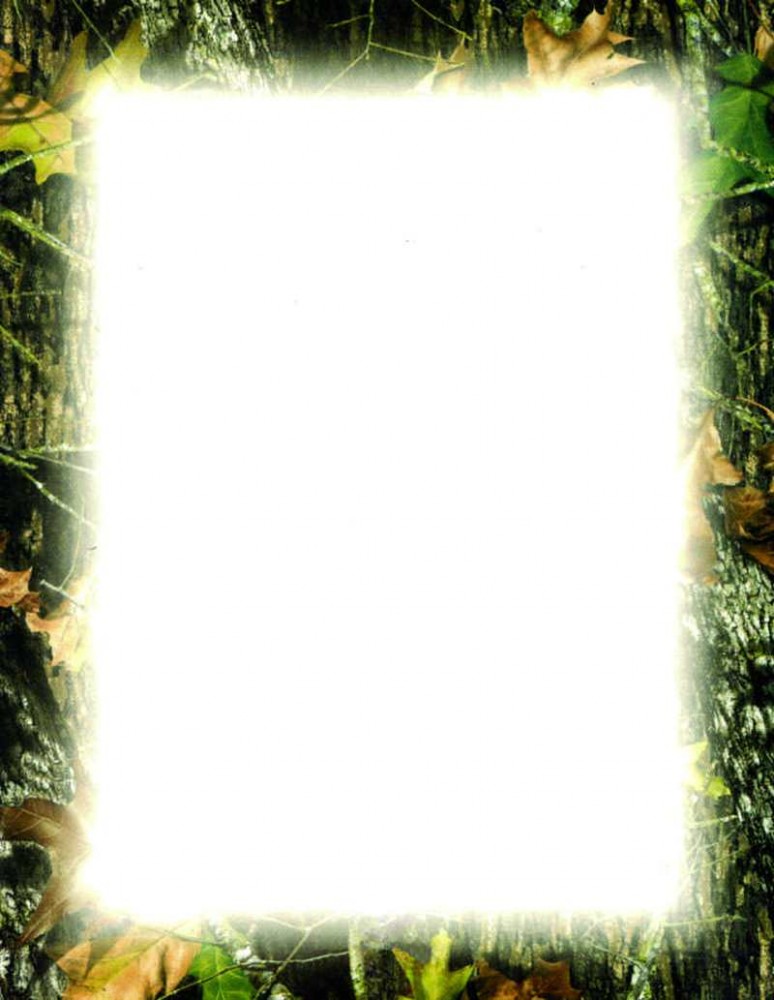 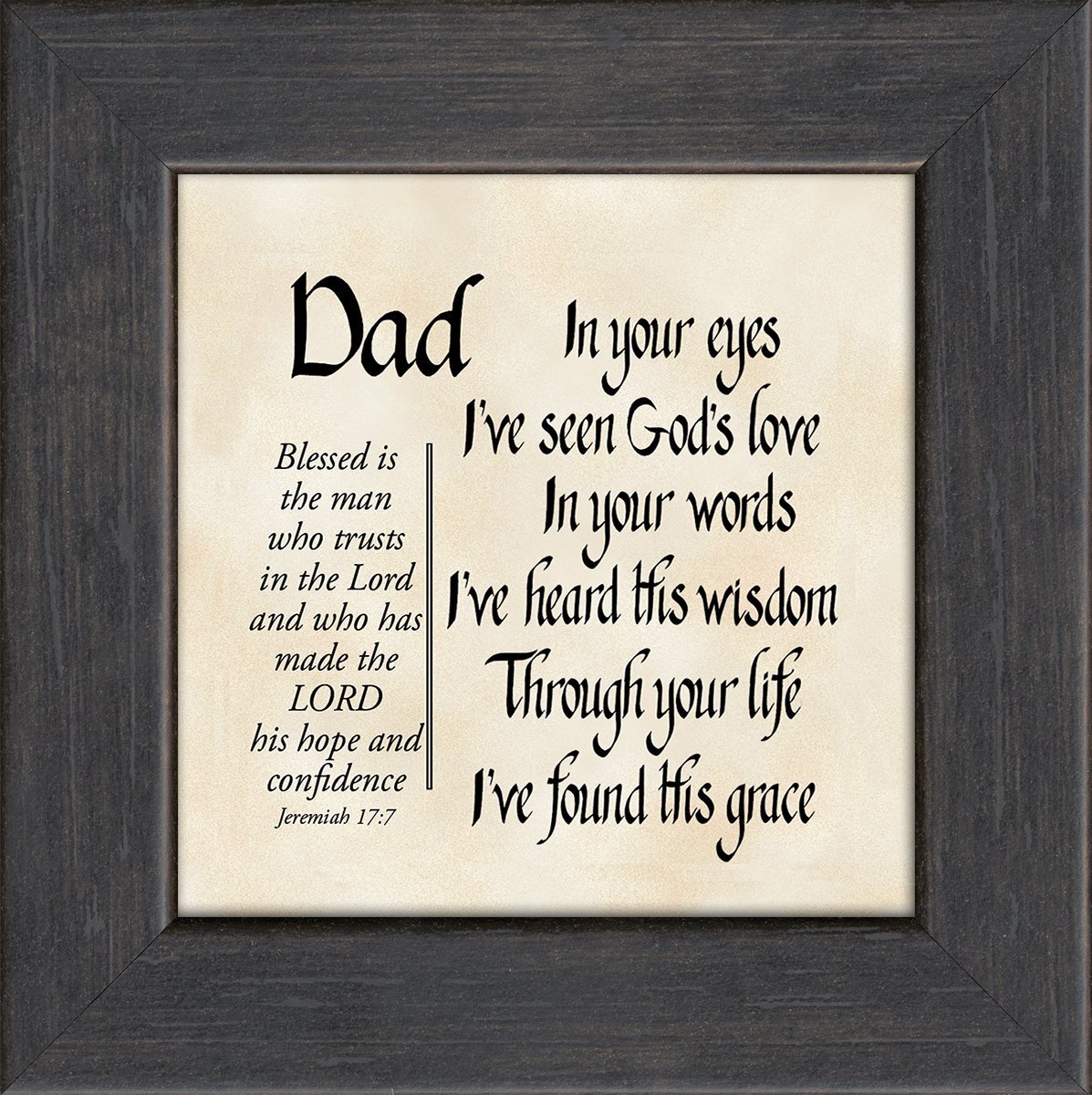 HAPPY JUNE!!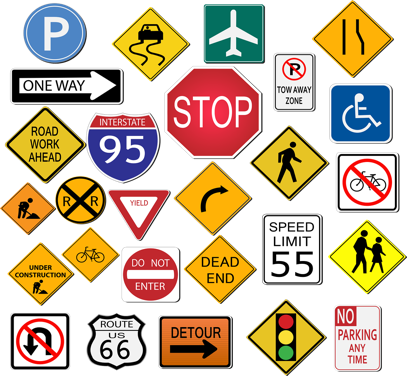 (The Article that follows was written by Faye Hovland, musician from First Lutheran – Rice Lake.  Written for First Lutheran’s June Newsletter.  I share it with you with Faye’s permission.“The road to life is always under construction.”  We are about to set out on our Summer road trips.  I wonder how much road construction we’ll have to deal with?  The road crews are usually considerate when it comes to warning motorists of upcoming dangerous conditions. (At least, here in Wisconsin they do.). Their signs are often very effective.  Once in a while there is a sign that points our thoughts beyond the worldly construction.  One sign I recently saw was obviously for the road crew themselves.  There was a huge crane and power lines nearby.  The sign said simply “Look Up and Live.”  Hmmmmm.  That says something to you and to me, too, doesn’t it?  Often, we see the sign “One Way”.  Jesus says, “I am the Way, the Truth and the Life…”   One road sign I dread seeing is “Rough Road Ahead.”  That’s true in life, too—but often we have no warning for those times.  BUT, when that rough road happens, just remember that Jesus is beside us on our journey.  There’s a favorite Chorus that often reminds me of that fact.  It’s a short song I learned as a child but it’s been a reminder of Jesus’ faithfulness to us on our lifelong journey.  When the road is rough and steep, fix your eyes upon Jesus. He alone has power to keep.  Fix your eyes upon Him. Jesus is a gracious friend, One on whom you can depend. He is faithful to the end.  Fix your eyes upon Him. (Author unknown) So, enjoy your Summer and thank God every day that He is with us on our daily journey, whether we are traveling or just on the road of life.  Let’s fix our eyes on Jesus.  That insures a smooth path ahead.Faye Hovland, - Family Life Ministry – First Lutheran – Rice Lake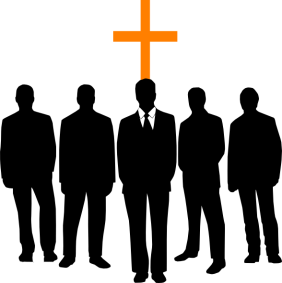 Men’s Club – May 7, 2024Pres. Tom called the meeting to orderPresent: Tom, Jim, Don, DuffySecretary report was read from 4/1/24 meeting by Don.Treasure report was given by Jim.Don made a motion to purchase 3 bags of Weed & Feed to be used for church and parsonage yard.Yard clean up was postponed from 5/7/24 to 5/11/24 at 8am.Next meeting will be 9/3/24 to plan for the Pancake Supper.Motion by Jim to adjourn, 2nd by Duffy.Closed with the Lord’s PrayerDon Duncan, Sec.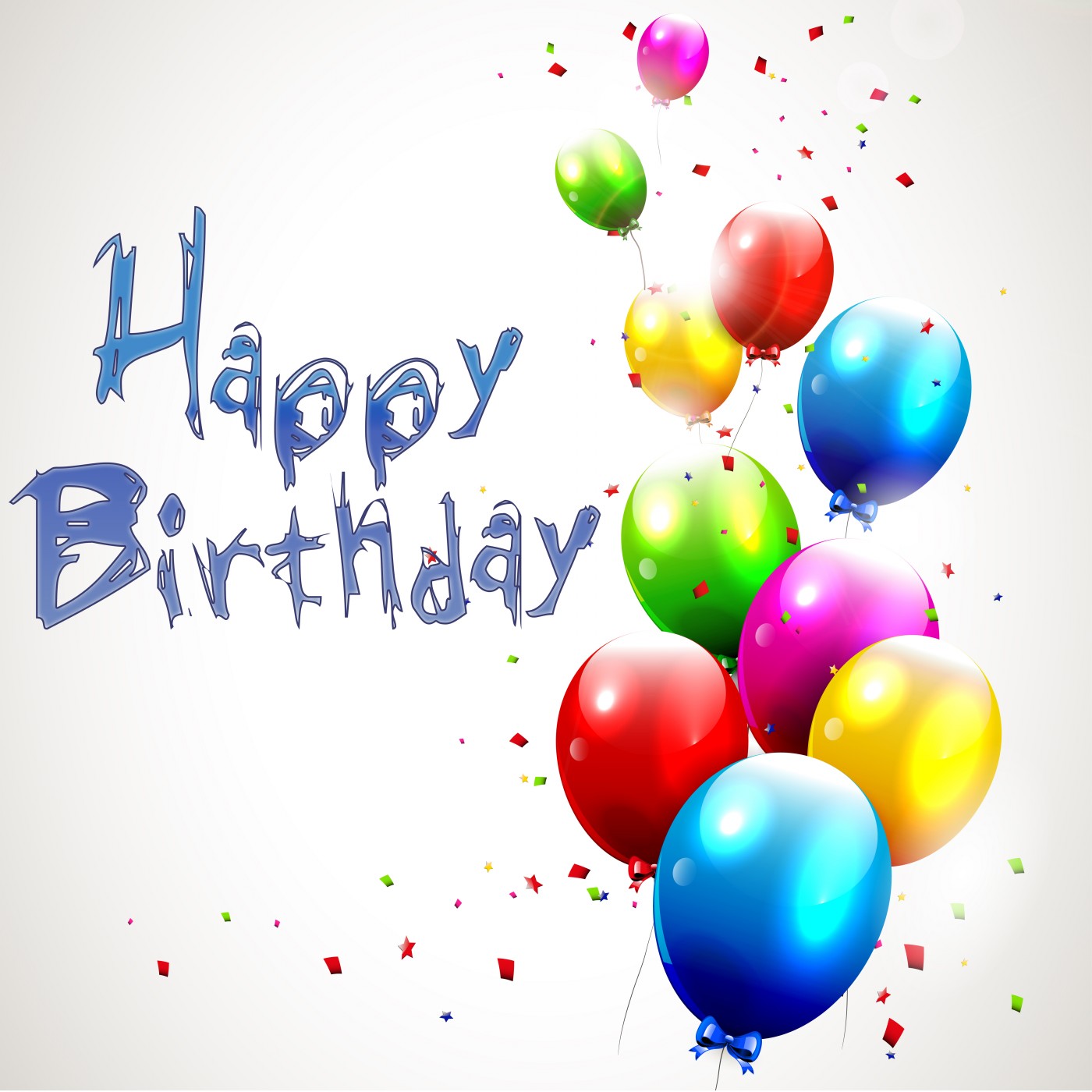 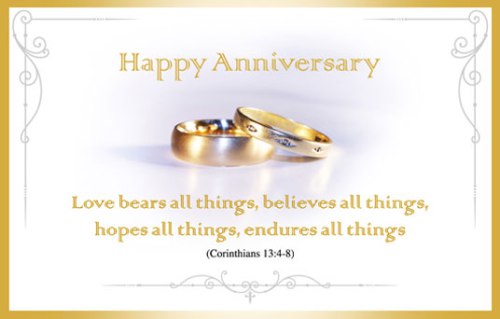 Baptism Birthday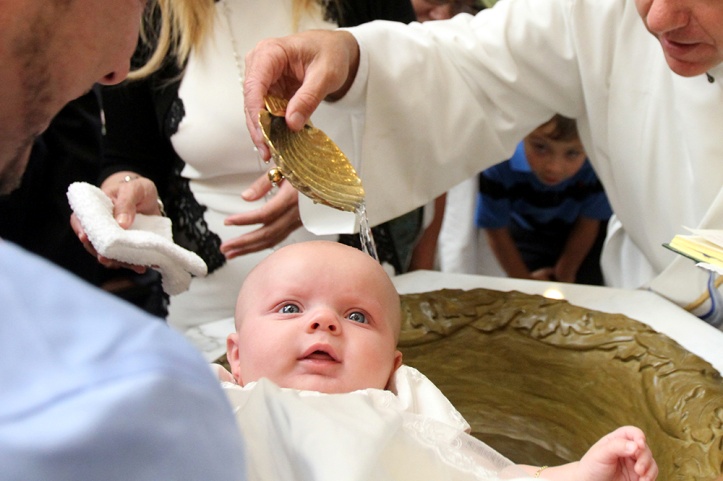 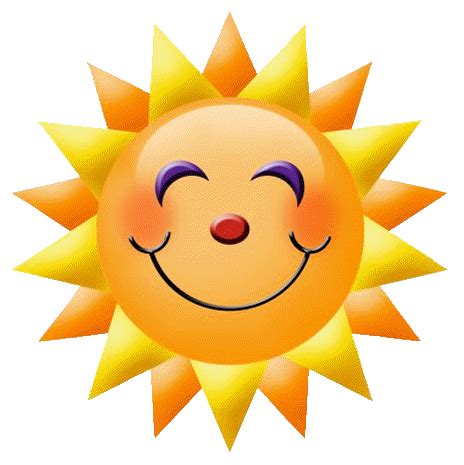 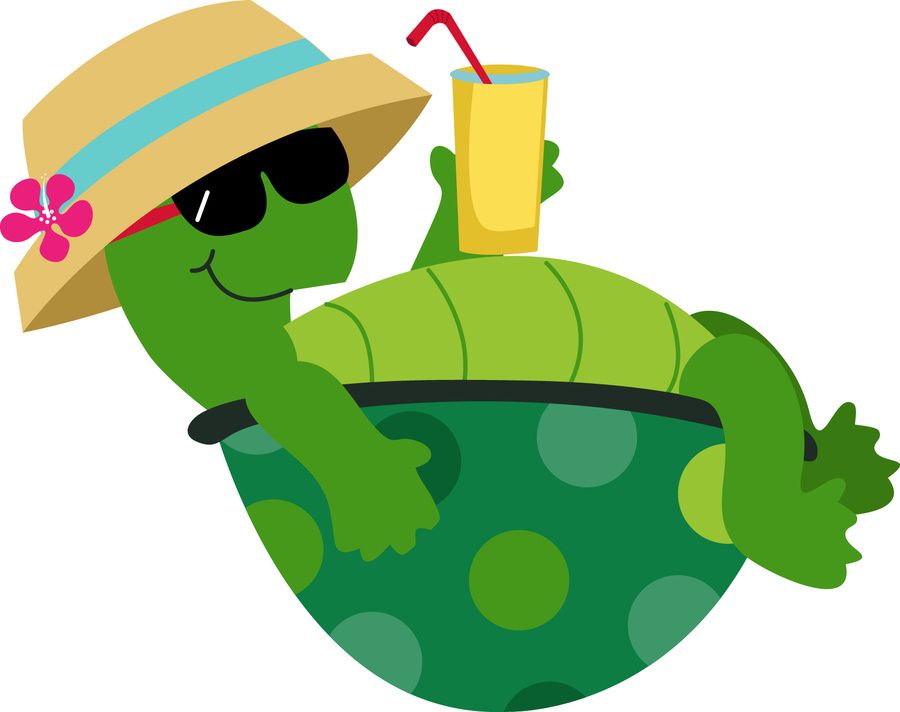 June 2024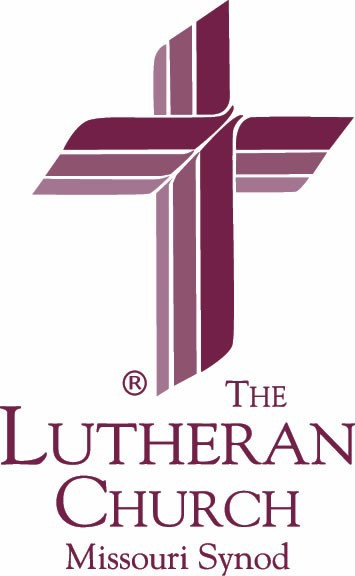 SundayMondayTuesdayWednesdayThursdayFridaySaturday12 Green    9:00 am Communion Worship   Special Congregational Meeting  10:00 Coffee/Snacks  10:15 Bible Class37:00 pm  Elders456789 Green   9:00 am Worship   10:00 Coffee/Snacks   10:15 Bible Class    After Church: YFM Meeting10117:00pm Council1213141516  Green    9:00 am Communion Worship  10:00 Coffee/Snacks  10:15 Bible Class17185:30 pm BOE1920  21  2223  Green9:00 am Worship10:00 Coffee/Snacks10:15 Bible Class24252627  28 29309:00 am Worship10:00 Coffee/Snacks10:15 Bible Class